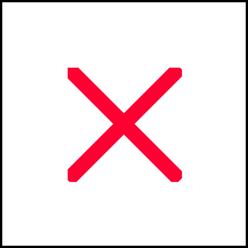 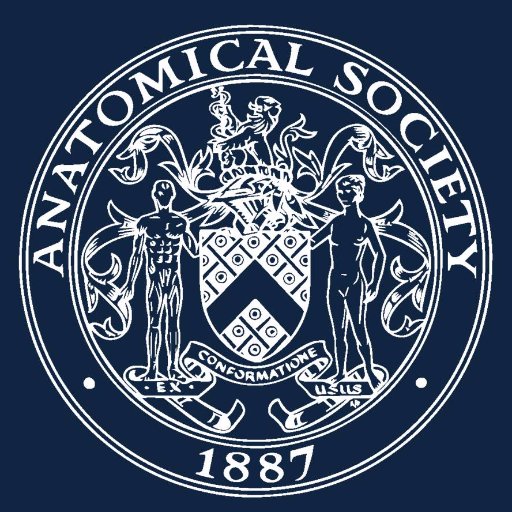 Application for Education Innovation PrizeNormally, an award will be made each year by the Anatomical Society to recognise and reward innovation and excellence in anatomy education. The award is intended to reward anatomy educators at any stage of their career who have developed and implemented an innovative standalone project in the field of undergraduate or postgraduate education that has had sustainable impact on the student’s / trainee’s learning and experience. As well as completing this application form you should submit a single page CV and a single page letter of support from a senior faculty representative.Send completed form, together with supporting documentation, to:s.border@soton.ac.uk using the subject line AS Innovation Prize 2021File: AS Education Innovation Award Application Form dcd-hms-updated – v2-2206211. Applicant details1. Applicant detailsTitle (Dr/Mr/Ms etc.)First nameLast name/Family nameEmailTwitter Handle*OptionalUniversity/EmployerCurrent PositionIf you are leading the application on behalf of a team, please provide the names, titles and positions of individual team members. If you are leading the application on behalf of a team, please provide the names, titles and positions of individual team members. 2. Main Application: Details of your Innovation Project2. Main Application: Details of your Innovation ProjectPlease give a detailed description of the innovation and why it is outstandingly innovative and excellent Please give a detailed description of the innovation and why it is outstandingly innovative and excellent (A) Background and purpose of Innovation: Describe why the innovation was required. (250 words)(A) Background and purpose of Innovation: Describe why the innovation was required. (250 words)(B) Provide an explanation for what the innovation is and why it is original/highly creative. How does it improve upon current approaches? (500 words)(B) Provide an explanation for what the innovation is and why it is original/highly creative. How does it improve upon current approaches? (500 words)(C) Evidence of the impact of the innovation on anatomy education. (500 words)(C) Evidence of the impact of the innovation on anatomy education. (500 words)D)  Sustainability of Excellence: Explain how you plan to sustain/ transfer/upscale this innovation for future wider reach and impact. (250 words)D)  Sustainability of Excellence: Explain how you plan to sustain/ transfer/upscale this innovation for future wider reach and impact. (250 words)3. Supporting statement3. Supporting statement3. Supporting statement3. Supporting statement  Supporting statement attached  Single page CV attached  Supporting statement attached  Single page CV attached  Supporting statement attached  Single page CV attached  Supporting statement attached  Single page CV attached4. Applicant declaration4. Applicant declaration4. Applicant declaration4. Applicant declarationI confirm that I have read, understood and agree to abide by the terms and conditions of the scheme and guarantee that any award made by the Anatomical Society will be used for the specific purposes for which it is granted. The award is made by the education committee of the Anatomical Society and all decisions are final and cannot be appealed.I also confirm that all information provided in this form is complete and accurate to the best of my knowledge.I confirm that I have read, understood and agree to abide by the terms and conditions of the scheme and guarantee that any award made by the Anatomical Society will be used for the specific purposes for which it is granted. The award is made by the education committee of the Anatomical Society and all decisions are final and cannot be appealed.I also confirm that all information provided in this form is complete and accurate to the best of my knowledge.I confirm that I have read, understood and agree to abide by the terms and conditions of the scheme and guarantee that any award made by the Anatomical Society will be used for the specific purposes for which it is granted. The award is made by the education committee of the Anatomical Society and all decisions are final and cannot be appealed.I also confirm that all information provided in this form is complete and accurate to the best of my knowledge.I confirm that I have read, understood and agree to abide by the terms and conditions of the scheme and guarantee that any award made by the Anatomical Society will be used for the specific purposes for which it is granted. The award is made by the education committee of the Anatomical Society and all decisions are final and cannot be appealed.I also confirm that all information provided in this form is complete and accurate to the best of my knowledge.Signature                                                   Date